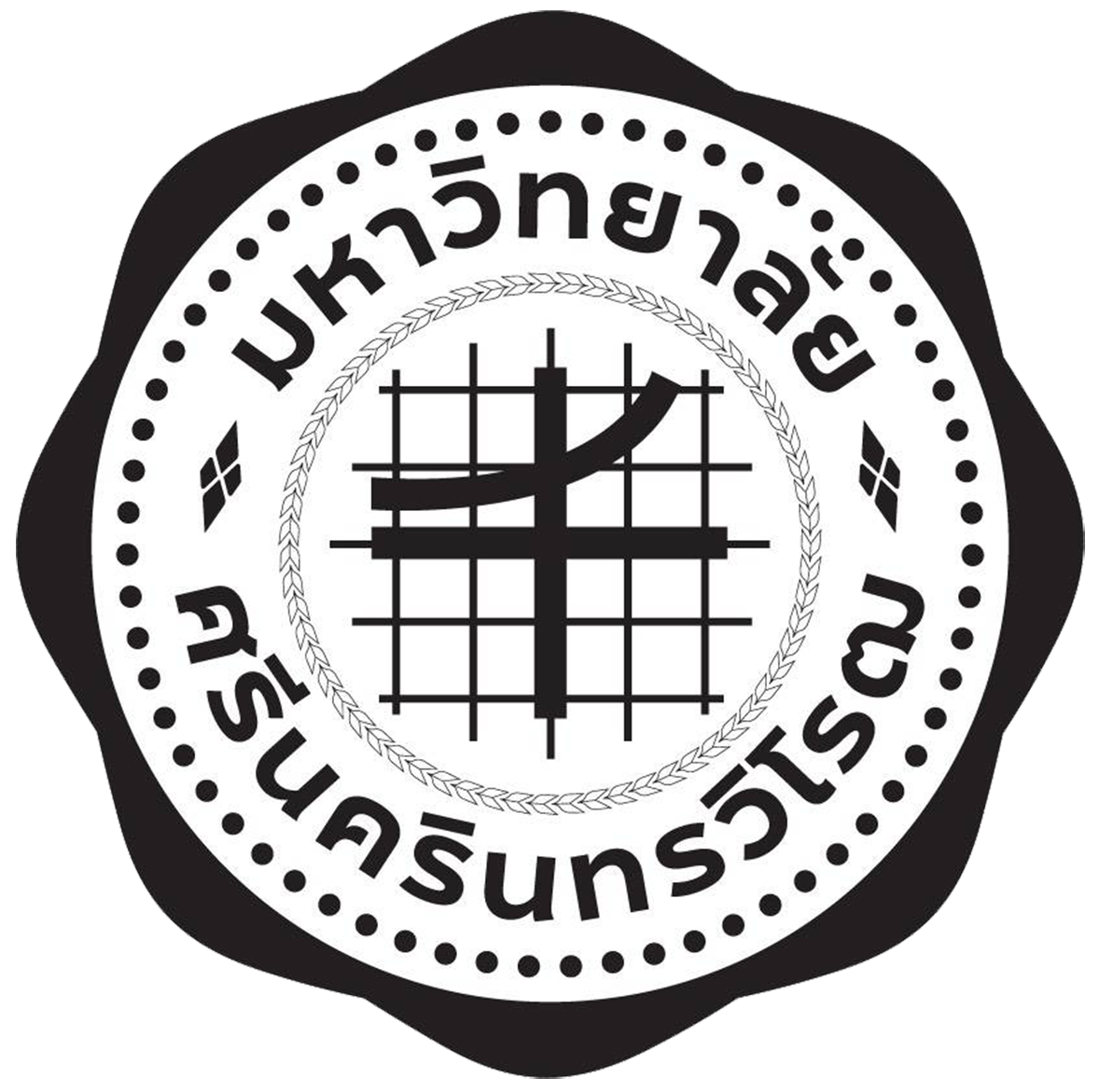  บันทึกข้อความส่วนงาน   สถาบันวิจัย พัฒนา และสาธิตการศึกษา  มหาวิทยาลัยศรีนครินทรวิโรฒ  โทร. 27604ที่   อว 8725/	วันที่          กุมภาพันธ์  2565เรื่อง   ขออนุมัติโครงการ และงบประมาณ เรียน   ผู้อำนวยการสถาบันวิจัย พัฒนา และสาธิตการศึกษา		ด้วย สาขาวิจัยและพัฒนาการสอน ... กำหนดจัด “โครงการ... ประจำปีงบประมาณ พ.ศ. 2565” ในวันที่ ... 2565 ณ ... เวลา ... น. - ... น. วัตถุประสงค์เพื่อ...ในการนี้ สาขาวิจัยและพัฒนาการสอน ...  จึงมีความประสงค์ขออนุมัติโครงการ และงบประมาณสำหรับ “โครงการ... ประจำปีงบประมาณ พ.ศ. 2565” โดยใช้งบประมาณรายจ่ายจากเงินรายได้ ประจำปีงบประมาณ พ.ศ. 2565 แผนงาน : ยุทธศาสตร์การวิจัยและพัฒนานวัตกรรม ผลผลิต: โครงการวิจัยและนวัตกรรมเพื่อการสร้างองค์ความรู้พื้นฐานของประเทศ งบเงินอุดหนุนโครงการวิจัยและงานสร้างสรรค์ จำนวนเงิน ... บาท (...บาทถ้วน) ตามรายละเอียดโครงการดังแนบจึงเรียนมาเพื่อโปรดพิจารณาอนุมัติ 			(อาจารย์                        )			หัวหน้าสาขาวิจัยและพัฒนาการสอน .................			หัวหน้าโครงการ